)السيرة الذاتية)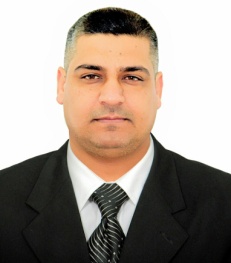 د.سرمد جاسم محمد الخزرجي/عراقي الجنسية / مكان العمل/جامعة تكريت /  تدريسي في كلية  الآداب / قسم علم الاجتماعمواليد/1/7/1981 .                                                                                                                                             الدرجة الوظيفية: ثالثة.التخصص الدقيق / انثروبولوجيا /اللقب العلمي /استاذ مساعد دكتوربكالوريوس علم اجتماع عام/ جامعة بغداد – كلية الآداب ماجستير علم الاجتماع اختصاص انثروبولوجيا  /جامعة بغداد -  كلية الآدابعنوان رسالة الماجستير / التركمان دراسة انثروبولوجية في قضاء طوز خور ماتو.دكتوراه علم الاجتماع اختصاص الانثروبولوجيا/جامعة النيلين- كـــلية الـدراسات العـــليـاقســــــــم الاجتماع والأنثروبولوجيا والخدمة الاجتماعي - من السودان عنوان اطروحة الدكتوراة/ التطرف الديني في المجتمع العراقي(دراسة انثروبولوجية في محافظة صلاح الدين-مدينة تكريت انموذجا).الشهادات الفخرية:دكتوراة فخرية في البحث المتميز بمؤتمر (دور البحث العلمي في مكافحة الارهاب)من جمهورية مصر العربية.الحصول على شهادة مهنية من جامعة بول ستيت الامريكية لمشاركتي بدورة موسعة(Empowering student centerd teaching in teacher Education) دامت سبعة شهور.شهادة فخرية من مؤسسة ميديا نيوز (مصر).شهادة فخرية من مصر العالم.شهادة دبلوماسية التطوع من البرلمان الدولي لعلماء التنمية البشرية في السويد.سفير بمنظمة التنمية البشرية وحقوق الانسان التابعة للأمم المتحدة. الكتب المنشورةالسياسات والاثنيات في العراق.التركمان دراسة انثروبولوجية ي قضاء طوز خورماتو. الهجرة في المنطقة العربية .                                                  البحوث المنشورةالمحددات الاجتماعية والثقافية لشخصية المراة العراقية دراسة في الانثروبولوجيا الثقافية.الابعاد الاجتماعية ولثقافية لظاهرة الطلاق دراسة ميدانية في مدينة بغداد.دراسة العنف من منظور سوسيولوجي.التعدد ألاثني والعرقي وأثرة على المجتمع العراقي-مجلة كلية الاداب جامعة الخرطوم-السودان.التطرف والغلو دراسة سسيولوجية انثروبولوجية. دور المجتمع والمؤسسات في مكافحة الارهاب.دور الاعلام في التعايش السلمي وانعكاساته على التنشئة الاجتماعية دراسة اجتماعية.الاسباب الاقتصادية للإرهاب والعنف والتطرف في المجتمع العراقي دراسة انثروبولوجية.معالجة الغلو والتطرف والإرهاب من منظور علم الاجتماع الديني.التنمية البشرية وانعكاسها على الواقع الاجتماعي دراسة سوسيولوجية.العوامل الاجتماعية المؤدية للعنف لدى طلاب المرحلة الإعدادية  دراسة ميدانية في مدينة بغداد.دور الدين بالتنشئة الاجتماعية دراسة سوسيولوجية.الابعاد الاجتماعية والثقافية لظاهرة التطرف الديني في المجتمع العراقي دراسة انثروبولوجية.الحماية الدولية للنازحين اثناء الصراعات الداخلية المسلحة دراسة سوسيو انثروبولوجية.الابعاد الاجتماعية لتداول السلطة في الاحزاب السياسية العراقية-مجلة زانكو للعلوم القانونية العدد24/2018.تأثيرات شبكات التواصل الاجتماعي على العلاقات الاجتماعية في المجتمع العراقي دراسة سوسيو انثروبولوجية.العنف ضد الاطفال وأثرة على الشخصية دراسة سوسيولوجية.هجرة الكفاءات العلمية بين عوامل والطرد والجذب دراسة سوسيو انثروبولوجية(جامعة تكريت أنموذجآ).التحرش الجنسي اسبابة ومعالجاته دراسة سوسيو انثروبولوجية.اسماء الله الحسنى وإثرها في اخلاقيات الفرد والمجتمع . أسئلة الامبريالية الثقافية في وسائل الإعلام وتمثلات نظرية نهاية الأيديولوجيا مقاربة في تحولات الخطاب السياسي في علاقته بالإعلام بدول الربيع العربي".دور وسائل الاتصال الحديثة في نشر ثقافة الوسطية و الاعتدال لدى المورد البشري داخل المؤسسة (دراسة بأنثروبولوجيا الاتصال).الجامعات العربية وصناعة الوعي بأهمية العيش المشترك دراسة سوسيو ثقافية في الآليات والأبعاد.دور الشباب بالعمل التطوعي وإثارة الايجابية على المجتمعات العربية دراسة سوسيو انثروبولوجية(المجتمع العراقي انموذجا).الابعاد الاجتماعية والثقافية لظاهرة التطرف الديني في المجتمع العراقي العراقي دراسة انثروبولوجية.اثر التنشئة الاجتماعية الاسرية على المستوي التعليمي للتلميذ في مرحلة الابتدائية دراسة انثروبولوجية (مدينة تكريت انموذجآ).الاسباب السياسية للتطرف الديني والإرهاب بالمجتمع العراقي دراسة انثروبولوجية.  الفساد الاداري والمالي وانعكاسه على الو اقع الاجتماعي.دور الجامعات بتعزيز المواطنة والتعايش السلمي ونبذ العنف دراسة سوسيو انثروبولوجية (جامعة تكريت انموذجآ)-مجلة زانكو للعلوم القانونية العدد25/2019.اشكالية الاطفال مجهولي الوالدين بالوطن العربي دراسة سوسيو انثروبولوجية-مجلة الطفولة والدراسات التربوية –المعهد العالي للدراسات التطبيقية في الانسانيات جامعة قفصة بتوزر-تونس العدد الاول- 2019.برنامج التكفل الامثل الخاص بأطفال ذوي التفوق العقلي والموهبة الابداعية-مجلة مسارات معرفية العلوم الاجتماعية والانسانية –جامعة صفاقس-بتونس العدد السادس مارس 2020.دور ممارسة النشاط البدني والرياضي في التخفيف من الضغوط النفسية-نشر البحث في المجلة الدولية للعلوم النفسية والرياضية(IJsps) جامعة حفر الباطن -المملكة العربية السعودية,العدد الاول 2019.المشكلات السلوكية الاكثر شيوعا لدى الاطفال:مظاهرها,اسبابها وطرق علاجها- جلة الطفولة والدراسات التربوية –المعهد العالي للدراسات التطبيقية في الانسانيات جامعة قفصة بتوزر-تونس العدد الثاني- 2019.استراتيجيات مواجهة الضغوط النفسية لدى المرأة في ظل جائحة كورونا دراسة سوسيولوجية(المرأة العربية انموذجآ)-مجلة كلية التربية الاساسية للعلوم التربوية والانسانية – جامعة بابل العدد48, 2020.جريمة الابادة الجماعية دراسة سوسيو انثروبولوجية  (الايزيديين انموذجا)-مجلة العلوم الانسانية والاجتماعية,مجلد 47,العدد2ملحق واحد,2020.علاقة اطفال الشوارع بشبكات الاتجار بالمخدرات والترويج لها الاسباب والمعالجات دراسة سوسيو انثروبولوجية-مجلة العلوم النفسية مركز البحوث النفسية وزارة التعليم العالي والبحث العلمي العراقية-وقائع مؤتمر علمي الدولي من 11-12تشرين الثاني/2020.جودت التعليم في المناهج التعليمية الجزائرية للجيل الثاني من خلال النظرية البنائية الاجتماعية فيجوتسكي,مادة العلوم الطبيعية في مرحلة المتوسطة انموذجا.مجلة كراسات تربوية – المغرب العربي-العدد الخامس مارس2020.الاغتراب الفكري في نشوء التطرف والإرهاب لدى الشباب العربي دراسة سوسيو انثروبولوجية.عدد المؤتمرات الدولية المشترك فيها المؤتمر الدولي لمركز البيان بعنوان التخطيط لرسم سياسات اقتصادية ومالية جديدة في العراق..ملتقى الدولي الشباب العربي الدولي للتطوع(بتونس).المؤتمر العلمي الدولي الثاني عشر بعنوان المعالجات الاسلامية لواقعنا المعاصر (العراق-بغداد).المؤتمر العلمي الدولي دور البحث العلمي في مكافحة الارهاب(مصر).المؤتمر العلمي الدولي الاول للعلوم الانسانية(بابير)تركيا.المؤتمر الدولي الاعلام وتحديات الخليج العربي(البحرين).المؤتمر العلمي الدولي لقضايا القانونية جامعة (ايشك) العراق -اربيل.المؤتمر العلمي الخامس لكلية الاعلام .الاعلام بين المسؤولية المهنية والالتزامات المجتمعية.المؤتمر الدولي الرابع عشر الموسوم(سلوكيات المواطنة والمسؤولية الاجتماعية لمنظمات الاعمال بالوطن العربي(الجزائر).المؤتمر الدولي التاسع لتطوير التعليم العربي(التوجيهات المعاصرة الداعمة للمعلمين والقادة التربويين في علاج صعوبات التعلم )التعليم العلاجي رؤية مستقبلية في مصر.المؤتمر العلمي الثاني التعليم الديني وأثرة في التنمية الفكرية والمجتمعية0(دائرة التعليم الديني والدراسات الاسلامية في العراق).المؤتمر الدولي الثاني للوسطية والاعتدال( وسطيون في مواجهة التطرف) عقد في (رئاسة الوقف السني في بغداد).المؤتمر الدولي الثاني (الهجرة في منطقة المنطقة العربية بعد سبعة سنوات من الربيع العربي الواقع والتحديات) (تونس).المؤتمر الدولي الثاني في الادب والفنون في العراق جامعة جيهان اربيل. مؤتمر(اسباب الهجرة الغير شرعية ومساراتها ونتائجها على اوربا) تونس.المؤتمر العلمي الثالث دور الشباب بمواجهة الغلو والتطرف(بالعراق كلية الامام الاعظم.مؤتمر السنوي الثاني لمركز البيان للدراسات والتخطيط التربية والتعليم من اجل تنمية مستدامة (العراق-بغداد).المؤتمر الدولي العلمي الحادي عشر (الاخر في النتاج الاتصالي)(العراق-بغداد).المؤتمر الدولي الاول بعنوان(دور الجامعات في بناء ونشر فكر السلم الداخلي والمجتمعي)العراق-اربيل.مؤتمر الاكاديمي الاول بعنوان(استغلال الجامعات بين الواقع والمأمول)العراق-بغداد. ملتقى بغداد الدولي الاول 2019 لمركز الرافدين للحوار في بغداد.المؤتمر الدولي الرابع لمكافحة اعلام داعش وفكرة من 20-21شباط 2019في بغداد الخضراء ساحة الاحتفالات.المؤتمر الدولي الاول للإعجاز العلمي في القرآن الكريم الذي عقد بتاريخ16-17/2/2019في مدينة بغداد السلام تحت عنوان(القران الكريم اعجاز يتجدد).مؤتمر العلمي الاول لقسم العلوم التربوية والنفسية في كلية التربية ابن رشد جامعة بغداد  تحت عنوان(اطفال الشوارع مأساة واقعية ورؤى مستقبلية) عقد بتاريخ 5/3/2019.مؤتمر العلمي الدولي السنوي الثاني والعشرون لمركز البحوث النفسية بالتعاون مع الهيئة الطبية الدولية lmcوالموسوم(واقع ذوي الاحتياجات الخاصة)عقد بتاريخ 17-17/4/2019 في مدينة بغداد بجامعة بغداد.المؤتمر الدولي العلمي السابع(الارتقاء بجودة التعليم طريق بناء العراق الجديد)عقد بتاريخ 14-15/4/2019 في جامعة بغداد كلية التربية ابن رشد.المؤتمر العلمي الاول الذي عقد تحت شعار(المخدرات والتفكك الاسري-تحديات ورؤى)وبتاريخ27/4/2019في بغداد .المؤتمر الدولي الرابع للقضايا القانونية جامعة تيشك ايشك سابقا في كلية القانون عقد بتاريخ 30/4/2019 في مدينة اربيل .مؤتمر العلمي الاول تحت شعار(الالحاد بين المفهوم والواقع والحلول) عقد بتاريخ 26/6/2019 في كلية الامام الاعظم الجامعة في العراق –كركوك.المؤتمر الدولي الفكري الثاني عن ظاهرة التطرف تحت شعار(تنوعنا مصدر قوتنا) تم عقدة بتاريخ من 30-6 الى 1-7/2019 في العراق جامعة الموصل.المؤتمر الدولي الثاني بعنوان التمويل الاسلامي وحقوق الملكية الواقع وفرص الابتكار عقد بجامعة العلوم الاسلامية العالمية – عمان –الاردن-بتاريخ 18-19/9/2019.المؤتمر الدولي الاول علم النفس الرياضي والتطبيقي (الواقع والطموح ) بالمملكة العربية السعودية بتأريخ 2-5 ديسمبر 2019.المؤتمر العلمي النبوي الثامن عقد بجامعة بغداد كلية التربية ابن رشد تحت شعار (اشراقات تربوية من السيرة المحمدية) بتأريخ 17/2/2020.المؤتمر العلمي الدولي عقد بتأريخ 18-19/12/ 2019بالمعهد العالي للدراسات التطبيقية في الانسانيات بتوزر تحت شعار(العلوم الاجتماعية بين التصورات والممارسات مقاربة نسقية عابرة للتخصصات) تم عقدة بجمهورية تونس.المؤتمر العلمي الافتراضي الدولي الاول لجائحة كورونا تحت عنوان(جائحة كورونا من منظور العلوم الانسانية)تم عقدة بتأريخ20/5/2020-العراق-الجامعة المستنصيرية.المؤتمر العلمي الافتراضي الدولي الاول لجائحة كورونا تحت عنوان(البحث العلمي يتحدى الصعاب)تم عقدة بتأريخ 23-24/6/2020-العراق-جامعة بابل.المؤتمر الدولي الاول الموسوم(التعليم الرقمي في ظل جائحة كورونا) عقد بتأريخ 15-16/8/2020 العراق الجامعة العراقية.المؤتمر الدولي الموسوم(رؤية مستقبلية للطفولة العربية وتحديات جائحة كورونا) تم عقدة بتأريخ 18-19/9/2020 عقد في بغداد برعاية الجمعية العراقية للإرشاد النفسي والتوجيه التربوي والمركز الاعلامي العراقي,وبمشاركة الامانة العامة لمجلس الوزراء,ودائرة تمكين المرأة وزارة العمل والشؤون الاجتماعية,وهيئة رعاية الطفولة,ودائرة رعاية ذوي الاحتياجات الخاصة,وجامعة ديالى,وجمعية العلاقات العامة العراقية وزارة العدل,وبحضور منظمة اليوسيف للطفولة وعدد من المنظمات الدولية.المؤتمر الدولي السنوي الثالث والعشرين(الافتراضي) الموسوم المشكلات والانحرافات السلوكية في المجتمع تم عقدة بتأريخ من 11-12/11/2020 وزارة التعليم العالي والبحث العلمي العراقية مركز البحوث النفسية. المؤتمر الدولي الافتراضي الاول المحكم للمنتدى العالمي للمرأة والطفل الشبكة السويدية العراقية عقد بتأريخ 11-12 شباط/2021 تحت عنوان(التحديات التي تواجه المرأة والطفل في المجتمع العصري)برعاية جامعة لوند السويدية ومجموعة كبيرة من الجامعات العربية والعراقية.العضويات عضو في منصة اريد للباحثين الناطقين باللغة العربية في ماليزيا.عضو بالمنظمة الدولية للتنمية وحقوق الانسان.عضو في مركز الحكمة للدراسات الدينية وحوار الثقافات في المغرب.عضو في الاكاديمية العالمية للشباب في امريكا.عضو في منصة ادراك.عضو في مؤسسة عروبتي للتنمية البشرية في جمهورية مصر العربية.                                                                               عضو في الجمعية العراقية للباحثين الاجتماعيين. عضو في البرلمان الدولي لعلماء التنمية البشرية في السويد. عضو في منظمة حمورابي لحقوق الانسان. عضو بالمنتدى الاسيوي الدولي باندونيسيا. عضو بمكتب جنيف لحقوق الانسان .                                                                             عضو في شبكة مبادرون لحقوق الانسان والديمقراطية الدولية اوهارد الهولندية.عضو بالاتحاد الدولي للفيزياء.عضو في مؤسسة مسارات للتنمية الثقافية والإعلامية الخاصة برعاية شؤون الاقليات والاثنيات.عضو في منظمة التنمية البشرية وحقوق الانسان التابعة للأمم المتحدة.عضو بمنظمة العفو الدولية لحقوق الانسان.الدورات التدريبية والشهادات الحاصل عليهاشهادة طرائق تدريس.شهادة صلاحية تدريس.شهادة في الارشاد النفسي والتربوي.شهادة بالجودة وأداء العمل الوظيفي.شهادة ic3.شهادة بصلاحية تعليم اللغة العربية.شهادة google scholar.شهادة في الابتكار في العمل الحكومي من مركز محمد بن راشد للابتكار الحكومي.شهادة من فكرة الى شركة مقدمة في ريادة الاعمال من الجامعة الامريكية بالقاهرة.شهادة في اسس التربية السليمة.شهادة في مدخل الى عالم التوحد.شهادة من الاتحاد الدولي للصليب الاحمر في الهجرة من منظور انساني.شهادة في المهارات الاساسية للإسعافات الاولية.شهادة في كيفية تسوق نفسك في سوق العمل.شهادة في مبادئ ادارة الموارد البشرية.شهادة في كيفية تنظيم السيرة الذاتية.شهادة في اساسيات تصميم المعلومات.شهادة في مهارات التطور المهني.شهادة في علم بثقة من اكاديمية الملكة رانيا لتدريب المعلمين.شهادة في اللغة الانكليزية. ثلاثة شهادات للبرمجة بلغة الجافا 1-2-3.                                                                                     شهادة في تخطيط الامور الشخصية. شهادة في مهارات مقابلة العمل.                                                                                            شهادة في صحة قلبك.شهادة في دورة الترقيات العلمية.شهادة في دورة استخدام الحاسب الالي.شهادة من سفراء اعلام الشرق الاوسط للتنمية ومكافحة الارهاب من مصر العربية.شهادة معتمدة من النقابة العامة للإعلام الالكتروني من مصر العربية.شهادة مشاركة بالمحفل العلمي الدولي في ماليزيا.شهادة في قيادة العمل التطوعي(تونس).شهادة فلسفة العمل التطوعي(تونس).شهادة في التنمية البشرية(تونس).حاصل على خمسة شهادات من منظمة العفو الدولية لحقوق الانسان. شهادة اعداد المدربين من مركز التنمية والتدريب ومؤسسة العراقة للثقافة والتنمية ومنظمة الاعتماد الدولي البورد الالماني للتدريب والاستشارات.شهادة دورة العجلة الابتكارية من البورد العالمية للتدريب والاستشارات من جمهورية مصر العربية.شهادة مشاركة  بدورة من  مركز اكويناس المركز الدولي التعليمي لتعليم حقوق الانسان عنوان الدورة لنضع العالم على مسار حقوق الانسان.شهادتين من منظمة اطباء بلا حدود الدولية لمشاركتنا بورشتين عمل.ست شهادات مختلفة من جمعية دار البر في الامارات العربية المتحدة.شهادة اساسيات الحاسوب من اكاديمية الملكة رانيا من المملكة الاردنية الهاشمية. شهادة معالج النصوص wordمن اكاديمية الملكة رانيا من المملكة الاردنية الهاشمية. شهادة اساسيات ممارسة الرياضة بالمنزل والنادي من اكاديمية الملكة رانيا من المملكة الاردنية الهاشمية. شهادة اساسيات الإنترنت والمراسلات من اكاديمية الملكة رانيا من المملكة الاردنية الهاشمية.شهادة معلمون من اجل التغيير من اكاديمية الملكة رانيا من المملكة الاردنية الهاشمية.شهادة الجداول الالكترونية من اكاديمية الملكة رانيا من المملكة الاردنية الهاشمية.شهادة المحاسبة لغير المحاسبين من اكاديمية الملكة رانيا من المملكة الاردنية الهاشمية.شهادة مبادئ تكنولوجية ووسائل تواصل مهنية من اكاديمية الملكة رانيا من المملكة الاردنية الهاشمية.شهادة نماذج وتطبيقات تكنولوجيا التعليم من اكاديمية الملكة رانيا من المملكة الاردنية الهاشمية.شهادة الرخصة الدولية لقيادة الحاسوب-المهارات الاساسية من اكاديمية الملكة رانيا من المملكة الاردنية الهاشمية.شهادة تحسين محركات البحث من اكاديمية الملكة رانيا من المملكة الاردنية الهاشمية.شهادة إرادة التغيير من مؤسسة ادلال بسلطنة عُمان.شهادة فن الاتكيت من مؤسسة ادلال بسلطنة عُمان.شهادة مقدمة في الاتصال والعلاقات العامة من مؤسسة ادلال بسلطنة عُمان.شهادة التفاهم الثقافي من مؤسسة ادلال بسلطنة عُمان.شهادة مهارات التخطيط الشخصي من مؤسسة ادلال بسلطنة عُمان.-التشكرات:حاصل على كتاب(70)  شكر وتقدير من قبل وزير التعليم العالي والبحث العلمي ومن قبل وزير حقوق الانسان ورؤساء جامعات وعمداء كليات.-المناصب التي شغلتها:مسؤول شعبة الارشاد النفسي والتربوي  في مديرية الاقسام الداخلية في جامعة تكريت من سنة 2009-2011اللجان التي تم الاشتراك بها(17) لجان0 اللجان العلمية وتقييم البحوث عضو باللجنة العلمية للمنتدى الاسيوي الذي عقد بأندنوسيا.عضو باللجنة العلمية بمؤتمر دولي الثاني حول ظاهرة الانتحار في المجتمعات العربية القضية والحلول المؤتمر عقد بجامعة تكريت بمشاركة عدد من الجامعات العربية والدولية عام 2021.عضو باللجنة العلمية ؤتمر الدولي الافتراضي الاول المحكم للمنتدى العالمي للمرأة والطفل الشبكة السويدية العراقية عقد بتأريخ 11-12 شباط/2021 تحت عنوان(التحديات التي تواجه المرأة والطفل في المجتمع العصري)برعاية جامعة لوند السويدية ومجموعة كبيرة من الجامعات العربية والعراقية.عضو باللجنة العلمية بالملتقى الدولي السادس الذي عقد (بتونس) تحث شعار(قضايا التربية والتعليم في العالم العربي تحديات وحلول).عضو باللجنة التنسيقية العليا بالمحفل الدولي الذي عقد بماليزيا.عضو بمركز المدار المعرفي للأبحاث والدراسات بالجزائر. عضو باللجنة العلمية بالمجلة الجزائرية للأمن الانساني .عضو باللجنة العلمية بمجلة سوسيولوجيا للدراسات والبحوث الاجتماعية بجامعة زيان عاشور بالجفلة _ الجزائر.عضو باللجنة العلمية بمجلة الموروث الشعبي بالبحرين.عضو باللجنة العلمية بمجلة المبدع للبحوث والدراسات العلمية بالجزائر.عضو  باللجنة العلمية بمجلة الضياء بالجزائر.عضو باللجنة العلمية بمجلة كراسات تربوية بالمغرب العربي.عضو باللجنة العلمية ومحرر مساعد بمجلة العلوم القانونية والاجتماعية –جامعة زيان عاشور الجفلة/بالجزائر.عضو باللجنة العلمية بمجلة الدراسات الاعلامية –المركز العربي الديمقراطي-ببرلين-المانيا.عضو بهيئة التحرير بمجلة الطفولة والدراسات التربوية-المعهد العالي للدراسات التطبيقية في الانسانيات –جامعة قفصة بتونس.عضو بهيئة التحرير بمجلة الاداب للدراسات الانسانية والاجتماعية –جامعة ذمار باليمن.عضو بهيئة التحرير بمجلة المدرسة الوطنية العليا للصحافة وعلوم الإعلام - الجزائر .عضو باللجنة العلمية ومحرر مساعد بمجلة انثروبولوجيا الاديان-جامعة ابي بكر بلقايد تلسمان مخبر انثروبولوجيا الاديان ومقارنتها دراسة سوسيو انثروبولوجيا-الجزائر.عضو باللجنة العلمية ومحرر مساعد بمجلة الاتصال والصحافة-المدرسة الوطنية العليا للصحافة وعلوم الاعلام  بالجزائر. عضو باللجنة العلمية ومحرر مساعد بمجلة الفضاء المغاربي-جامعة ابي بكر بلقايد تلسمان-الجزائر.عضو باللجنة العلمية بمجلة الاستنارة مركز بحوث الرابطة المغربية للباحثين السوسيولوجيين بالمغرب العربي.عضو باللجنة العلمية بمجلة الدراسات والبحوث الاجتماعية-جامعة الشهيد حمه لخضر الوادي- بالجزائر.عضو باللجنة العلمية بمجلة الشامل للعلوم التربوية والاجتماعية -جامعة الشهيد حمه لخضر الوادي- بالجزائر.عضو باللجنة العلمية بسبعة مؤتمرات دولية بمركز الاكاديمي للمؤتمرات والنشر العلمي بماليزيا 2020-2021.عضو بالجنة العلاقات العامة والإعلام بمركز الاكاديمي للمؤتمرات والنشر العلمي بماليزيا 2020-2021.تقييم البحوث(48) دولية و(19)محلية. الشهادات الحاصل عليها من دورات تدريبية وورش عمل وندوات محلية ودولية(4200)شهادة. المقالات المنشورة بالمجلاتمقالان في مجلة البحرين للموروث الشعبي عن الموروث الشعبي للتركمان بالعراق.سبعةمقالات اجتماعية بمجلات محلية مختلفة. الاوسمة الحاصل عليهاوسام باحث مبادر من منصة اريد للباحثين الناطقين باللغة العربية بماليزيا. وسام باحث ناشط من منصة اريد للباحثين الناطقين باللغة العربية بماليزيا.وسام السلام العالمي من المنظمة الدولية للتنمية وحقوق الانسان التابعة للأمم المتحدة.درع جامعة تكريت من السيد رئيس جامعة تكريت.درع  وميداليا من منظمة عروبتي للتطوع من جمهورية مصر العربية.درع منصة اريد للباحثين الناطقين باللغة العربية.الايميل :se55rm66ad@gmail.com رقم الهاتف:+9647707966293